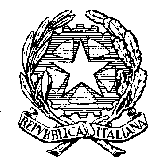 Ministero dell’IstruzioneISTITUTO COMPRENSIVO STATALE“E. MOROSINI E B. SAVOIA”Scuole: primaria - secondaria di 1° grado “C. Manara”Via Morosini, 11/13 - 20135 Milano - tel. 02 88444274e-mail: MIIC8B9003@istruzione.it – PEC: miic8b9003@pec.istruzione.itcod. mecc.: MIIC8B9003sito web: www.icmorosinimanara.edu.itC.F. 80127410159REGOLAMENTO PER L’ORGANIZZAZIONE DEI PERCORSI AINDIRIZZO MUSICALE NELLA SCUOLA SECONDARIA DI PRIMO GRADOapprovato dal Consiglio di Istituto con DELIBERA n. 52 del 05/01/2023PremessaI percorsi a Indirizzo Musicale costituiscono parte integrante del piano triennale dell’offerta formativa, in coerenza con il curricolo dell’Istituto. Il nuovo Decreto Ministeriale 176/2022 prevede una nuova ed organica disciplina sui suddetti percorsi a partire dal 1° settembre 2023.“ I percorsi a indirizzo musicale concorrono alla più consapevole acquisizione del linguaggio musicale da parte dell’alunna e dell’alunno integrando gli aspetti tenico-pratici con quelli teorici, lessicali, storici e culturali, fornendo, altresì, occasioni di integrazione e di crescita anche per gli alunni in situazione di svantaggio. Nei percorsi a indirizzo musicale l’insegnamento dello strumento costituisce parte integrante dell’orario annuale personalizzato dell’alunna e dell’alunno che si avvale di detto insegnamento e concorre alla determinazione della validità dell’anno scolastico” (art.1 - DM 176)”.Nello spirito educativo e formativo della scuola dell’obbligo e nella valorizzazione dell’esperienza musicale quale dimensione globale propria dell’allievo, il percorso ad Indirizzo Musicale si propone di perseguire i seguenti orientamenti formativi:promuovere la formazione globale dell’alunno offrendo, attraverso l’esperienza musicale resa più completa dallo studio dello strumento, occasioni di maturazione logica, espressiva, comunicativa;offrire all’alunno, attraverso l’acquisizione di specifiche competenze musicali, ulteriorioccasioni di sviluppo e orientamento delle proprie potenzialità;fornire ulteriori occasioni di integrazione e di crescita per gli alunni;offrire agli studenti una maggiore coscienza di sé e del modo di rapportarsi al sociale eall’interno di un gruppo.Attività di insegnamento e orari (art.4 - DM 176)“Nei percorsi a indirizzo musicale le attività si svolgono in orario aggiuntivo rispetto al quadro orario per tre ore settimanali, ovvero novantanove ore annuali, anche articolate in unità di insegnamento non coincidenti con l’unità oraria. Le attività, organizzate in forma individuale o a piccoli gruppi prevedono:lezione strumentaleteoria e lettura della musicamusica di insiemeLe attività di insegnamento dei percorsi a indirizzo musicale sono svolte in orario non coincidente con quello definito per le altre discipline previste dall’ordinamento vigente”.Dal 1° settembre 2023, il percorso a indirizzo musicale nel nostro Istituto prevede per gli alunni iscritti 33 ore curricolari settimanali (30+3).Le tre ore di attività musicali sono suddivise in tre moduli orari di durata differente, dedicati rispettivamente: alla lezione strumentale, alla lezione di teoria/lettura e alla musica di insieme.Iscrizioni ai percorsi a indirizzo musicale (art.5 - DM 176)“Per accedere ai percorsi a indirizzo musicale le famiglie, all’atto dell’iscrizione dell’alunna o dell’alunno alla classe prima della scuola secondaria di primo grado, manifestano la volontà di frequentare i percorsi di cui all’art.1, previo espletamento di una prova orientativo- attitudinale”.Gli strumenti presenti nel nostro Istituto sono: chitarra, flauto, pianoforte e violino.La frequenza è obbligatoria per l’intera durata del triennio.CommissioneLa commissione, nominata e convocata dal Dirigente Scolastico per espletare le prove orientativo-attitudinali, è così composta:Presidente: Dirigente scolastico o suo delegatoMembri: docenti di strumento delle quattro specialità strumentali e un docente di Musica “La commissione valuta le attitudini delle alunne e degli alunni e li ripartisce nelle specifiche specialità strumentali, tenuto conto dei posti disponibili”.Requisiti dei candidatiI candidati all’inserimento nel corso ad indirizzo musicale devono essere alunni:che frequentano la classe quinta nell’ anno scolastico in corso e provengono da qualsiasi Scuola Primariache hanno presentato la domanda entro i termini stabiliti dal Ministero della Pubblica IstruzioneIscrizioni e calendario proveAlle prove orientative attitudinali si accede tramite l’iscrizione online sul sito dell’Istituto, nell’apposita sezione dedicata. Sulla base delle richieste, verrà redatto un calendario audizioni con giorno ed ora di convocazione, comunicato alle famiglie tramite mail. Le prove si terranno presso la sede della Scuola Secondaria di Primo grado “Carmelita Manara”.Selezione e prove orientativo-attitudinaliLa selezione dei candidati che richiedono l’accesso al corso musicale è basata su prove orientativo-attitudinali, secondo la normativa vigente.Le prove hanno lo scopo di verificare le attitudini musicali e sono svolte per tutti i candidati con le stesse modalità.Premesso che lo scopo delle prove in oggetto è quello di verificare la musicalità del candidato cercando di valorizzare le sue attitudini naturali e di consentire a tutti i candidati di essere globalmente valutati in modo equo e non in relazione ad eventuali competenze musicali già acquisite, la Commissione stabilisce quanto segue:le prove saranno condotte avendo cura anzitutto di mettere a proprio agio ogni aspirante mediante un breve colloquio iniziale di presentazione di sé e delle proprie aspirazioni, indicando anche la scelta dello strumento in ordine di preferenza che ha solo valore orientativo e non è vincolante per la Commissione.le prove orientativo-attitudinali si articoleranno in quattro fasi: test ritmico – percettivovocale – psicofisico/motivazionale:Prova n. 1 - accertamento del senso ritmico. La prova consiste nella ripetizione ad imitazione di cinque semplici formule ritmiche proposte dall'insegnante. Le sequenze sono ideate per valutare: la capacità di riproduzione ritmica, reattività -coordinazione, precisione, risposta alla complessità ritmica, in una serie di unità ritmiche progressivamente più impegnative;Prova n. 2 - accertamento di percezione del parametro sonoro: altezza, con parti-colare riguardo all'acutezza e gravità di ciascun suono in relazione ad un altro. Con questa prova la Commissione valuterà la capacità dell'alunno di distinguere in ogni singolo suono emesso dal pianoforte il parametro di cui sopra.Prova n. 3 - accertamento dell'intonazione e musicalità. La prova consiste nella riproduzione con la voce di quattro semplici frasi melodiche intonate ed eseguite simultaneamente al pianoforte dall'insegnante. La commissione valuta la rispostadell'alunno in relazione al grado di difficoltà raggiunto nella prova, soffermandosisull'analisi delle capacità percettive, discriminatorie, di ascolto, di attenzione e auto-ascolto, auto-correzione e concentrazione.Prova n. 4 - prova psicofisica/colloquio motivazionale. La commissione valuta gli interessi, le preferenze musicali, i bisogni educativi/formativi del candidato, nonché la predisposizione fisico-psicomotoria naturale di ciascun candidato rispetto ad ogni strumento musicale presente nell’organico del corso ad indirizzo musicale.su richiesta dell'alunno, la commissione può ascoltare un eventuale brano preparato dal candidato nel caso in cui abbia già studiato uno strumento; l'esecuzione non verrà valutata e non influirà sul punteggio finale della prova.nel caso di alunni con disabilità o con disturbo specifico dell’apprendimento, la commissione utilizzerà, se necessario, una prova differenziata. La prova differenziata prevede test personalizzati e individualizzati, con gli stessi punteggi ma in chiave semplificata ed eventualmente anche con tempi più lunghi di verifica ed ascolto, con particolare attenzione all’aspetto motivazionale.Criteri di valutazione delle prime tre prove relative alle competenzeCriteri di valutazione relativi alla quarta prova fisico-psico-attitudinale-motivazionaleAlla prova valutativa delle competenze segue una prova fisico-psico-attitudinale/colloquio motivazionale, durante i quali la commissione acquisisce informazioni relative alle motivazioni che hanno mosso il candidato verso la scelta dell'indirizzo musicale, alle sue preferenze strumentali in ordine di gradimento e verifica le attitudini fisiche e la maggiore predisposizione allo studio di uno strumento specifico.Le attitudini allo strumento musicale sono rilevate dalla commissione, che può assegnare un punteggio massimo di 9 punti.Assegnazione dello strumentoLa commissione assegna lo strumento agli studenti idonei tenendo conto dei posti disponibili e della somma delle prime tre prove e del migliore punteggio rilevato dalla commissione ad uno strumento specifico nell’ambito della quarta prova.La richiesta dello strumento da parte delle famiglie è puramente indicativa e non costituisce per la commissione vincolo o obbligo a rispettarla.Schede conoscitive e valutativeLa commissione predispone le seguenti schede:scheda personale dell’alunno, compilata dalla commissione all’atto del colloquio;scheda valutativa relativa alle 4 prove: ritmica – percettiva – vocale - attitudinale;scheda di valutazione differenziata per alunni con disabilità relativa alle 4 prove: ritmica – percettiva – vocale - attitudinale.Graduatoria di meritoLa somma dei punteggi assegnati a ciascun candidato, in relazione allo strumento individuato dalla Commissione per il singolo candidato, darà luogo al punteggio complessivo per la formulazione della graduatoria di idoneità.La commissione si avvarrà della facoltà di assegnare punteggi anche mediante l'adozione di decimali per una più puntuale valutazione del candidato.Il voto finale è costituito dalla somma delle prime tre prove e dal migliore punteggio ottenuto dalla quarta prova che assegna lo strumento deciso dalla commissione.I candidati saranno inseriti in graduatorie già divise per strumento, in ordine di merito, in base al punteggio finale. Il numero dei candidati ammessi alla classe prima ad indirizzo musicale è fissata in 24 alunni (6 per ogni strumento).Solo ed esclusivamente a parità di punteggio, nel medesimo strumento, ha precedenza l’alunno proveniente dall’Istituto. In caso di più alunni appartenenti all’Istituto Comprensivo, con il medesimo punteggio nello stesso strumento, si procederà ad un sorteggio.Terminata la disponibilità dei primi 24 posti, gli altri aspiranti saranno collocati in lista di attesa sempre in ordine di merito per l'idoneità allo studio ma senza diritto immediato all'ammissione.Lista di attesaLa lista di attesa sarà utilizzata nei casi di rinuncia, trasferimenti o impedimenti vari dopo la pubblicazione degli esiti.Pubblicazione della graduatoriaLa graduatoria sarà esposta all’Albo dell’Istituto. Verrà inviata alle famiglie degli alunni ammessi una mail con la richiesta di accettazione dello strumento assegnato. Qualora la famiglia rifiutasse lo strumento assegnato dalla Commissione, l’alunno verrà inserito in una classe prima a tempo ordinario. Il giudizio finale della commissione è inappellabile.Valutazione degli apprendimenti ed esami di Stato (art.8 - DM 176)“In sede di scrutinio periodico e finale, il docente di strumento partecipa alla valutazione delle alunne e degli alunni che si avvalgono di tale insegnamento e attribuisce una valutazione con le modalità previste dalla normativa vigente. In sede di esame di stato conclusivo del primo ciclo di istruzione, il colloquio comprende una prova pratica di strumento, anche per gruppi di alunni del medesimo percorso per l’esecuzione di musica di insieme. I docenti di strumento partecipano ai lavori della commissione, in riferimento alle alunne e agli alunni del proprio strumento, a quelli delle sottocommissioni. Le competenze acquisite dagli alunni e dalle alunne che frequentano i percorsi a indirizzo musicale sono riportate nella certificazione delle competenze”.L’orario delle lezioni strumentali/teoria e lettura e musica di insieme si svolgono in orario pomeridiano, dal lunedì al venerdì, a partire dalle ore 13.40.I criteri per l’organizzazione dell’orario di insegnamento dei docenti di strumento musicale, funzionali alla partecipazione alle attività collegiali tengono conto del giorno dedicato (martedì) al collegio unitario e ai consigli di classe/commissioni/dipartimenti; pertanto il termine delle lezioni di strumento al martedì è fissato per le ore 16:45.Prova n. 1 accertamento del senso ritmicol’alunno riproduce con difficoltà gli schemi ritmici propostil'alunno riproduce parzialmente e con qualche esitazione gli schemi ritmici propostil'alunno riproduce con una buona approssimazione gli schemi ritmici propostil'alunno riproduce con precisione gli schemi ritmici propostiPunti da 0 a 4Punti da 5 a 6Punti da 7 a 8Punti da 9 a 10Prova n. 2 riconoscimento del parametro sonoro: altezzal’alunno riconosce con difficoltà l’altezza dei suoni propostiPunti 3l’alunno riconosce con buona approssimazione l’altezza dei suoni proposti Punti 6l’alunno riconosce senza esitazione tutte le altezze dei suoni proposti Punti 9Prova n. 3 accertamento dell'intonazione e musicalitàl'alunno è in grado di intonare le sequenze melodiche proposte con scarsa approssimazione sia nell'intonazione che nel senso ritmicol’alunno è in grado di intonare le sequenze melodiche proposte con sufficiente precisione sia nell'intonazione sia nel senso ritmicol'alunno è in grado di intonare le sequenze melodiche proposte con buona precisione sia nell'intonazione che nel senso ritmicol'alunno è in grado di intonare le sequenze melodiche proposte con disinvoltura e precisione, sia nell'intonazione sia nel senso ritmicoPunti da 0 a 6Punti da 7 a 8Punti da 9 a 10Punti da 11 a 12